中國文化大學教育部高教深耕計畫成果紀錄表子計畫子計畫USR Hub「陽明山學」：建構永續環境之在地網絡與社會實踐USR Hub「陽明山學」：建構永續環境之在地網絡與社會實踐USR Hub「陽明山學」：建構永續環境之在地網絡與社會實踐USR Hub「陽明山學」：建構永續環境之在地網絡與社會實踐具體作法具體作法邀請業師協同授課邀請業師協同授課邀請業師協同授課邀請業師協同授課主題主題景觀專業實務與實習-荷于景觀設計咨詢（上海）有限公司景觀專業實務與實習-荷于景觀設計咨詢（上海）有限公司景觀專業實務與實習-荷于景觀設計咨詢（上海）有限公司景觀專業實務與實習-荷于景觀設計咨詢（上海）有限公司內容（活動內容簡述/執行成效）內容（活動內容簡述/執行成效）主辦單位：景觀學系活動日期：111年12月16日（星期五）10：00 - 12：00活動地點：大賢館102教室主 講 者：廖郁倫老師（荷于景觀設計咨詢（上海）有限公司 總監）參與人數：  32 人（教師 1 人、學生 32 人、行政人員 0 人、校外 0 人）內容：荷于景觀設計諮詢介紹透過案例介紹荷于景觀公司目前的工作。南洋風格植物元素與同學討論景觀業界的現況Q&A：請同學提問 執行成效：透過老師分享，同學了解中國景觀設計界現況。在影片製作也可使用。主辦單位：景觀學系活動日期：111年12月16日（星期五）10：00 - 12：00活動地點：大賢館102教室主 講 者：廖郁倫老師（荷于景觀設計咨詢（上海）有限公司 總監）參與人數：  32 人（教師 1 人、學生 32 人、行政人員 0 人、校外 0 人）內容：荷于景觀設計諮詢介紹透過案例介紹荷于景觀公司目前的工作。南洋風格植物元素與同學討論景觀業界的現況Q&A：請同學提問 執行成效：透過老師分享，同學了解中國景觀設計界現況。在影片製作也可使用。主辦單位：景觀學系活動日期：111年12月16日（星期五）10：00 - 12：00活動地點：大賢館102教室主 講 者：廖郁倫老師（荷于景觀設計咨詢（上海）有限公司 總監）參與人數：  32 人（教師 1 人、學生 32 人、行政人員 0 人、校外 0 人）內容：荷于景觀設計諮詢介紹透過案例介紹荷于景觀公司目前的工作。南洋風格植物元素與同學討論景觀業界的現況Q&A：請同學提問 執行成效：透過老師分享，同學了解中國景觀設計界現況。在影片製作也可使用。主辦單位：景觀學系活動日期：111年12月16日（星期五）10：00 - 12：00活動地點：大賢館102教室主 講 者：廖郁倫老師（荷于景觀設計咨詢（上海）有限公司 總監）參與人數：  32 人（教師 1 人、學生 32 人、行政人員 0 人、校外 0 人）內容：荷于景觀設計諮詢介紹透過案例介紹荷于景觀公司目前的工作。南洋風格植物元素與同學討論景觀業界的現況Q&A：請同學提問 執行成效：透過老師分享，同學了解中國景觀設計界現況。在影片製作也可使用。活動照片(檔案大小以不超過2M為限)活動照片(檔案大小以不超過2M為限)活動照片電子檔名稱(請用英數檔名)活動照片電子檔名稱(請用英數檔名)活動照片內容說明(每張20字內)活動照片內容說明(每張20字內)活動照片(檔案大小以不超過2M為限)活動照片(檔案大小以不超過2M為限)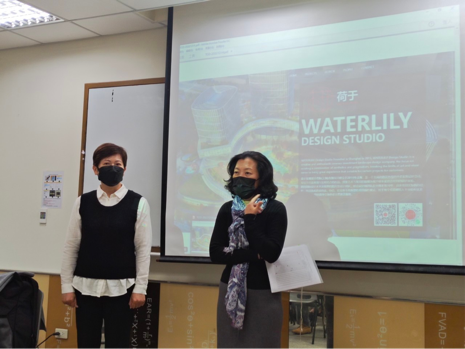 DSC00458DSC004581.介紹老師1.介紹老師活動照片(檔案大小以不超過2M為限)活動照片(檔案大小以不超過2M為限)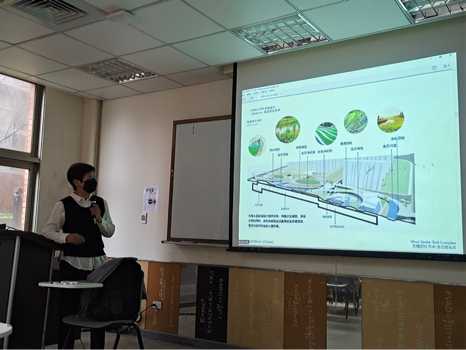 DSC00453DSC004532.案例分享2.案例分享活動照片(檔案大小以不超過2M為限)活動照片(檔案大小以不超過2M為限)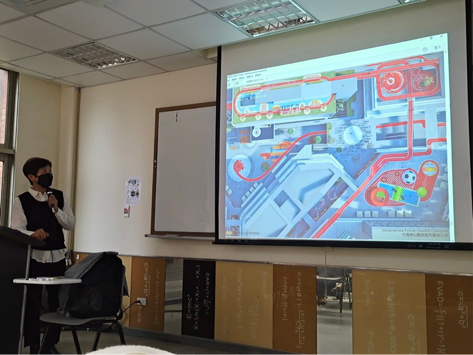 DSC00456DSC004563.南洋風格，以植物為元素設計街道傢俱3.南洋風格，以植物為元素設計街道傢俱活動照片(檔案大小以不超過2M為限)活動照片(檔案大小以不超過2M為限)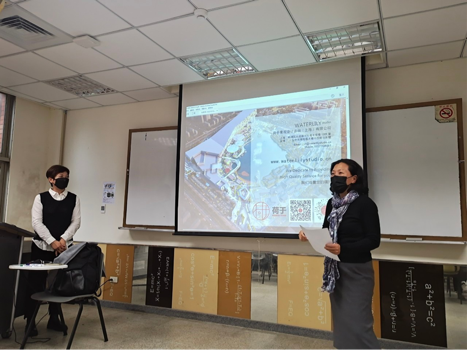 DSC00446DSC004464.QA時間4.QA時間備註：活動照片請附上原始照片一併回傳備註：活動照片請附上原始照片一併回傳備註：活動照片請附上原始照片一併回傳備註：活動照片請附上原始照片一併回傳備註：活動照片請附上原始照片一併回傳備註：活動照片請附上原始照片一併回傳附件檔案附件檔案附件檔案名稱(請用英數檔名)附件檔案名稱(請用英數檔名)附件名稱附件名稱附件檔案附件檔案附件檔案附件檔案附件檔案附件檔案附件檔案附件檔案